KLASA: 003-06/21-01/URBROJ:2182/1-12/2-8- 06-21-1Šibenik,   23. travnja  2021.   PREDMET: Poziv na  39. sjednicu Školskog odbora Pozivate se na 39. sjednicu Školskog odbora Medicinske škole koja će se održati dana 29. travnja 2021. godine (četvrtak) u 17.30. sati zbog epidemiološke situacije on-line. Link: Join Zoom Meeting
https://us04web.zoom.us/j/72297487325?pwd=VUlpWFdzSlhURStUN0lFWjlqOW50QT09

Meeting ID: 722 9748 7325
Passcode: 5Bs58kDnevni red: Suglasnosti za zasnivanje radnog odnosa po natječaju RaznoPredsjednica Školskog odbora:                                                                                                             Gorana Radić Jelovčić, prof. Dostaviti: Anita Donđivić, prof.   Ana Žepina Puzić, dipl.m.s.  Gorana Radić Jelovčić, prof. Vanja Letica, dr. med. Diana Dulibić, dipl.iur.Jasminka Brkičić, dr. med.Nikolina Vudrag, struč. spec. oec.Oglasna ploča ŠkoleWeb stranicaPrilog: Zapisnik sa 38. sjednice Školskog odbora MEDICINSKA   ŠKOLAŠIBENIK 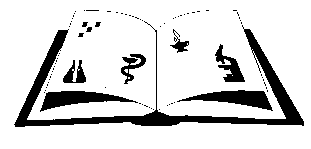 Matični broj: 3875865                      OIB: 42369583179Ante Šupuka 29 (p.p. 75), 22000 Šibenik  Centrala: 022/331-253; 312-550 Fax: 022/331-024ŠIFRA ŠKOLE U MINISTARSTVU: 15-081-504e-mail: ured@ss-medicinska-si.skole.hr web: www.ss-medicinska-si.skole.hr